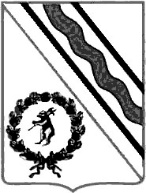 Администрация Тутаевского муниципального районаПОСТАНОВЛЕНИЕот___________________ № _______г. ТутаевО внесении изменений в постановление Администрации Тутаевского муниципального района от 05.03.2018 № 115 –п «Об утверждении муниципальной программы«Формирование современной городскойсреды Тутаевского муниципального района»на 2018-2024 годы»	В соответствии со ст. 179  Бюджетного кодекса Российской Федерации, постановлением Администрации Тутаевского муниципального района от 05.02.2016 года N 072-п "Об утверждении Порядка разработки, утверждении, реализации и оценки эффективности муниципальных программ (подпрограмм) городского поселения Тутаев", с целью упорядочения программных мероприятий и объемов финансирования муниципальной программы «Формирование современной городской среды Тутаевского муниципального района» на 2018-2024  годы,  Администрация Тутаевского муниципального районаПОСТАНОВЛЯЕТ:	 1. Внести в постановление Администрации Тутаевского муниципального района от 05.03.2018 № 115 – п «Об утверждении муниципальной программы «Формирование современной городской среды Тутаевского муниципального района» на 2018-2024 годы» следующие изменения:1.1. Муниципальную программу «Формирование современной городской среды Тутаевского муниципального района» на 2018-2024 годы» изложить в редакции приложения к настоящему постановлению.          2. Контроль за исполнением настоящего постановления возложить на первого заместителя Главы Администрации Тутаевского муниципального района С.А. Федорову.	3. Настоящее Постановление вступает в силу с момента его подписания. Глава Тутаевскогомуниципального района 						Д.Р. Юнусов